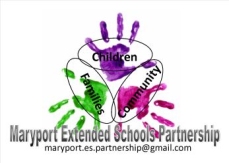 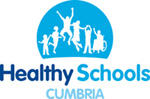 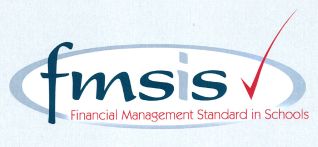 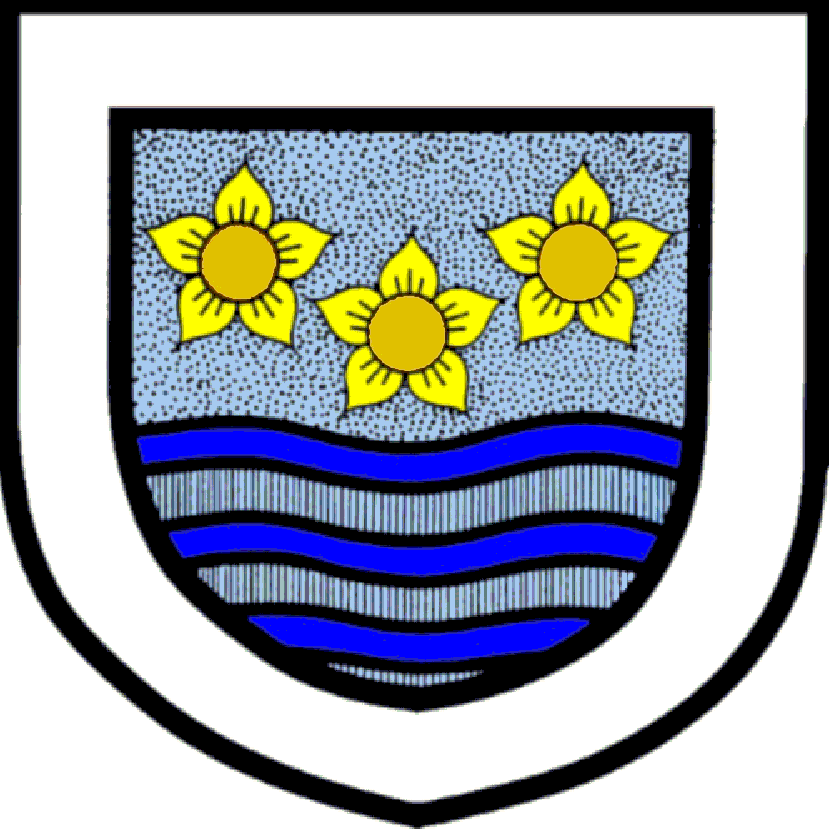 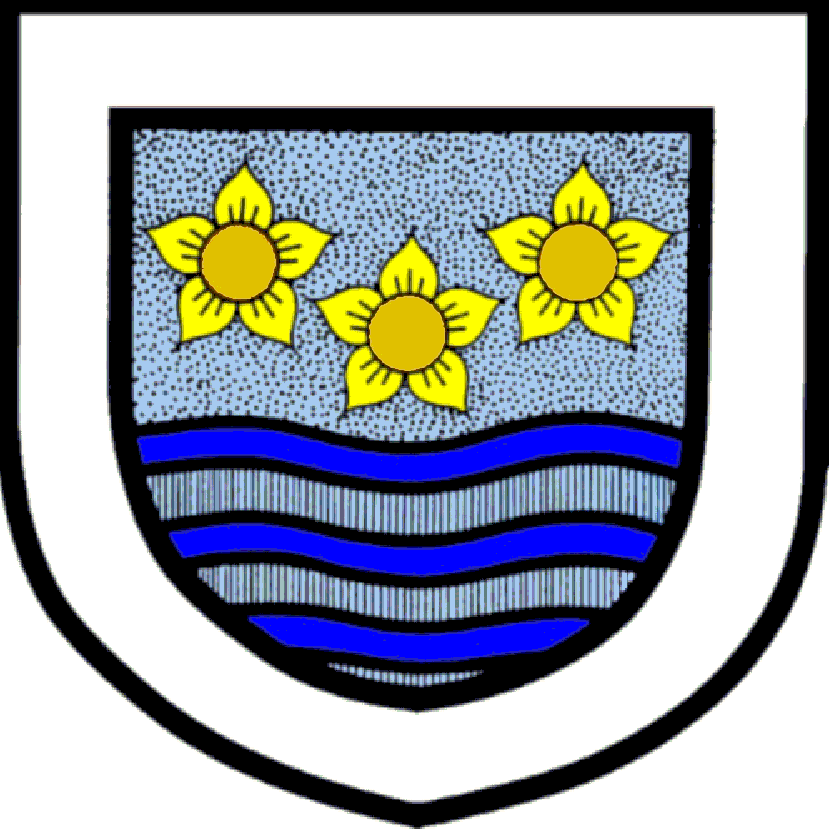 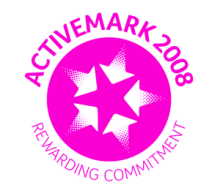 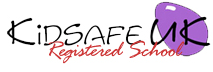 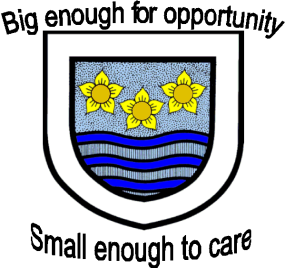 CROSSCANONBY ST JOHN'S CofE PRIMARY SCHOOL Mrs A Pitcher	                                                                  Telephone: 01900 812326Executive Headteacher	                       Fax: 01900 816420Garborough Close 	     e-mail:  head@crosscanonby.cumbria.sch.ukCrosby	www.crosscanonby.cumbria.sch.ukMARYPORT 							 CA15 6RXDear Parents/Guardians,For your information we have outlined below some of the topics that will be covered this term in Year 1. We have already made a good start to our studies and we feel sure that you will make every effort to assist and encourage your child as this term progresses.ENGLISH:Planning a storyWriting storiesEditing and improving writingReading ComprehensionVocabulary for narrative writingCreate a setting descriptionPlanning a piece of writingFinding and collating informationUse of group discussion and oral rehearsalTo re-draft an information textOrdering and sequencing a storyCharacters’ feelings and thoughtsSPELLING,PUNCTUATION and GRAMMARCapital letters and full-stopsPresent and past tensesExpanded noun phrasesAdjectivesLearning and using new wordsSCIENCE:Animals, including humansEveryday materialsChemistry – materials their properties and their uses. Testing and changing properties .MATHEMATICS:Place Value Addition and SubtractionLength and HeightMass and VolumeHISTORY:How has transport changed over time?GEOGRAPHY:Why are some places in the world always hot and others always cold?ART and DESIGN AND TECHNOLOGY:What is a ‘still life’ anyway? – DRAWINGHow can we put on a finger puppet show? - MATERIALS/TEXTILESRE:What do sacred writings teach us about leaders?UNDERSTANDING CHRISTIANITY: People of GodResurrectionUNDERSTANDING CHRISTIANITY: SalvationPE:DanceGymnasticsCOMPUTING:Lego-BuildersPictogramsMUSICPitch and dynamicsPSHE Dreams and GoalsHealthy Me